„Sternstunden im Ländle“Oberkirch – Baden-Württembergs Präsident des Tourismusverbandes und Tourismusminister Guido Wolf überreicht Zertifizierungsurkunden an 22 Wellness Stars Hotels und Wellness Stars Thermen.Mit rund 100 zertifizierten Einrichtungen sind die Wellness Stars deutschlandweit die größte Zertifizierungsmarke im Wellness-Bereich. Im Bereich der Thermen sind sie mit 38 zertifizierten Einrichtungen sogar Marktführer. Das vor 15 Jahren in Baden-Württemberg gegründete Qualitätssiegel konnte im Jahr 2019 zwei Hotels und zwei Thermen neuzertifizieren sowie zwölf Hotels, sieben Thermen und drei Medical-Wellness Resorts nachzertifizieren. Nach einem erfolgreichen Zertifizierungsjahr 2019 überreichten am 23. September 2019 Guido Wolf, Tourismusminister und Präsident des Tourismusverbandes Baden-Württemberg e.V., sowie Prof. Rudolf Forcher, Aufsichtsratsvorsitzender der Wellness Stars Deutschland GmbH, im Waldhotel Grüner Baum in Oberkirch-Ödsbach die neuen Zertifikate.In dieser Saison überprüften die Wellness Stars Deutschland GmbH zwölf Wellnessbereiche in Hotels, sieben Wellnessbereiche in Thermen sowie drei Medical Wellness Resorts. Die Ergebnisse dieser Nachzertifizierung waren vielerorts herausragend, und so konnten im Hotelsegment siebenmal fünf Sterne und fünfmal vier Sterne für die nächsten drei Jahre vergeben werden. Das Thermen- und Medical- Wellness-Segment erreichte zehnmal die fünf Sterne. Guido Wolf und Prof. Rudolf Forcher gratulierten den angereisten Hoteliers und Geschäftsführern zu den ausgezeichneten Ergebnissen und dankten ihnen dafür, dass sie auch weiterhin auf Qualität in der Ausstattung und im Service verstärkten Wert legen werden.Mit dem Fritz Lauterbad (vier Wellness Stars Hotel) in Freudenstadt-Lauterbad, dem BioSeehotel Zeulenroda (vier Wellness Stars Hotel) in Thüringen, der Aqualon Therme (fünf Wellness Stars Therme) in Bad Säckingen und dem EuropaBad (fünf Wellness Stars Therme) erhielten in diesem Jahr vier weitere Betriebe aus Baden-Württemberg und Thüringen das bundesweit anerkannte Qualitätssiegel im Wellness-Segment von Guido Wolf und Prof. Rudolf Forcher überreicht.In seiner Rede betonte Tourismusminister Guido Wolf: „Qualität ist ein wichtiger Aspekt im Tourismus. Aus vielen Marktuntersuchungen wissen wir, dass die Ansprüche der Gäste steigen. Die Gäste wollen sich wohlfühlen und im Urlaub und bei Ausflügen etwas Besonderes erleben. Um erfolgreich zu sein, müssen unsere Anbieter daher stets hohe Qualität bieten. Das vor 15 Jahren gegründete Qualitätssiegel Wellness Stars ist eine echte Auszeichnung. Ich kann daher zur Verleihung nur gratulieren.“Die deutschlandweit rund 100 Wellness Stars Hotels, Thermen und Gesundheits-resorts unterziehen sich freiwillig in Abständen von jeweils drei Jahren einer Nachzertifizierung. In diesem Jahr besuchten die Prüfer der Wellness Stars Deutschland GmbH 22 Einrichtungen persönlich und überprüften deren Wellness-Bereiche je nach Segment an Hand von 400 bis 550 Kriterien.Um den hohen Qualitätsstandard verbindlich sicher zu stellen, arbeitet die Wellness Stars Deutschland GmbH schon seit längerer Zeit als neutralem Partner mit der TÜV Rheinland Cert GmbH zusammen. Sie führt regelmäßige unangekündigte Tests in den Wellness Stars Häusern durch. „22 solcher Tests finden allein in diesem Spätsommer und Herbst statt“, so Prof. Forcher.   Anzahl der zertifizierten Wellness Stars-Einrichtungen im Überblick: Thermen: 		38, davon 25 in Baden-WürttembergHotels:			47, davon 36 in Baden-WürttembergMedical Wellness:	9, davon 6 in Baden-WürttembergMedical Wellness Stars Thermen: 	3, davon 2 in Baden-WürttembergMedical Wellness Stars Kliniken/Hotels/Gesundheitszentren:	 6, davon 4 in Baden-WürttembergKontakt:Wellness Stars Deutschland GmbH 	        	PR-Kontakt:Arne Mellert, Esslinger Str. 8,				Klaus Peter Betz, Goethestraße 11570182 Stuttgart			       	73525 Schwäbisch GmündTel.: 0711 / 89 24 80 03			       	Tel.: 0 71 71 / 9 25 29 90E-Mail: arne.mellert@wellness-stars.de 		E-Mail: k.betz@ecombetz.de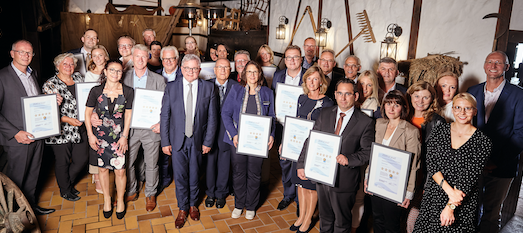 Bildtext: Minister Guido Wolf MdL und Prof. Rudolf Forcher, Aufsichtsratsvorsitzender der Wellness Stars Deutschland GmbH, überreichten im Waldhotel Grüner Baum in Oberkirch-Ödsbach Zertifizierungsurkunden an 22 Wellness Stars Hotels und Wellness Stars Thermen,(Quelle: Wellness Stars Deutschland GmbH)